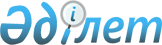 О внесении изменений в постановление акимата Павлодарской области от 29 июня 2007 года N 179/7 "Об утверждении Правил по ведению порядка присвоения наименований и переименования составных частей населенного пункта, требований к присвоению порядковых номеров земельным участкам, зданиям и сооружениям на территории Павлодарской области"
					
			Утративший силу
			
			
		
					Постановление акимата Павлодарской области от 24 декабря 2007 года N 296/9. Зарегистрировано департаментом юстиции Павлодарской области 24 января 2008 года за N 3104 Утратило силу постановлением акимата Павлодарской области от 30 декабря 2014 года N 379/12     Сноска. Утратило силу постановлением акимата Павлодарской области от 30.12.2014 N 379/12.
      В соответствии с подпунктом 21-3) пункта 1, пунктом 2 статьи 27 Закона Республики Казахстан от 23 января 2001 года "О местном государственном управлении в Республике Казахстан", постановлением Правительства Республики Казахстан от 5 марта 1996 года N 281 "Об утверждении Порядка наименования и переименования организаций, железнодорожных станций, аэропортов, а также физико-географических объектов Республики Казахстан и изменении транскрипции их названий" акимат области ПОСТАНОВЛЯЕТ :
      1.  Внести в постановление акимата Павлодарской области от 29 июня 2007 года N 179/7 "Об утверждении Правил по ведению порядка присвоения наименований и переименования составных частей населенного пункта, требований к присвоению порядковых номеров земельным участкам, зданиям и сооружениям на территории Павлодарской области" (зарегистрировано в реестре департамента юстиции Павлодарской области 18 июля 2007 года за N 3091, опубликовано в газете "Звезда Прииртышья" 28 июля 2007 года, N 87) следующие изменения:
      в Правилах по ведению порядка присвоения наименований и переименования составных частей населенного пункта, требований к присвоению порядковых номеров земельным участкам, зданиям и сооружениям на территории Павлодарской области, утвержденных указанным постановлением, пункты 82, 83, 84 изложить в следующей редакции:
      "82. Собственникам (балансодержателям) зданий и сооружений рекомендуется содержать в исправном состоянии указатели наименований улиц и микрорайонов, указатели порядковых номеров зданий и сооружений.
      83. При выходе из строя, утрате, повреждении, износе указателей наименований улиц и микрорайонов, собственникам (балансодержателям) зданий и сооружений рекомендуется заменить указатели порядковых номеров.
      84. Собственникам (балансодержателям) зданий и сооружений рекомендуется обеспечивать беспрепятственный доступ к объекту, на котором установлены указатели, сотрудникам государственных органов, осуществляющим установку, содержание и эксплуатацию указателей".
      2.  Настоящее постановление вводится в действие по истечении десяти календарных дней со дня официального опубликования.
      3.  Контроль за выполнением настоящего постановления возложить на первого заместителя акима области Вербняк А.Ф.


					© 2012. РГП на ПХВ «Институт законодательства и правовой информации Республики Казахстан» Министерства юстиции Республики Казахстан
				      Аким областиК. Нурпеисов